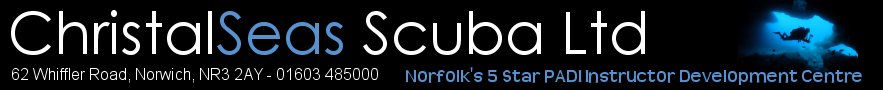 CANCELLATION POLICY AND RE-BOOKING FEESHere at Christal Seas Scuba we work with small group sizes for your open water dives and we also ensure there are 2 members of the dive team in the water with each group as we believe this is safer and you get a better dive experience.  It is viable to do this when the costs involved in running the Stoney Cove diving weekends are shared between the optimum group size.  Difficulties arise when students cancel courses at late notice and we will therefore need to charge a re-booking fee to reschedule your dives if you cancel a pre-booked course.  Therefore we have implemented the following cancellation policy:If you are giving more than 2 weeks notice your course can be rescheduled at no extra charge.   If you are giving less than 2 weeks notice a  rebooking fee of £85 will be charged.If you are giving less than 1 weeks notice a  rebooking fee of £150 will be charged.Please note there may also be a hotel cancellation fee to pay for the weekend.